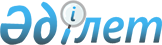 О внесении изменений в решение Есильского районного маслихата от 22 декабря 2017 года № 22/2 "О районном бюджете на 2018-2020 годы"Решение Есильского районного маслихата Акмолинской области от 16 августа 2018 года № 34/4. Зарегистрировано Департаментом юстиции Акмолинской области 4 сентября 2018 года № 6774
      Примечание РЦПИ.

      В тексте документа сохранена пунктуация и орфография оригинала.
      В соответствии с пунктом 4 статьи 106, пунктом 1 статьи 111 Бюджетного кодекса Республики Казахстан от 4 декабря 2008 года, статьей 6 Закона Республики Казахстан от 23 января 2001 года "О местном государственном управлении и самоуправлении в Республике Казахстан", Есильский районный маслихат РЕШИЛ:
      1. Внести в решение Есильского районного маслихата "О районном бюджете на 2018-2020 годы" от 22 декабря 2017 года № 22/2 (зарегистрировано в Реестре государственной регистрации нормативных правовых актов № 6298, опубликовано в Эталонном контрольном банке нормативных правовых актов Республики Казахстан в электронном виде 16 января 2018 года) следующие изменения:
      пункт 1 изложить в новой редакции:
      "1. Утвердить районный бюджет на 2018-2020 годы, согласно приложениям 1, 2 и 3 соответственно, в том числе на 2018 год в следующих объемах:
      1) доходы 4381277,5 тысяч тенге, в том числе:
      налоговые поступления 729132,4 тысячи тенге;
      неналоговые поступления 11197,6 тысяч тенге;
      поступления от продажи основного капитала 26336 тысяч тенге;
      поступления трансфертов 3614611,5 тысяч тенге;
      2) затраты 4404926,9 тысяч тенге;
      3) чистое бюджетное кредитование 2003641,4 тысячи тенге, в том числе:
      бюджетные кредиты 2007215 тысяч тенге;
      погашение бюджетных кредитов 3573,6 тысяч тенге;
      4) сальдо по операциям с финансовыми активами 0 тысяч тенге, в том числе:
      приобретение финансовых активов 0 тысяч тенге;
      5) дефицит (профицит) бюджета (-2027290,8) тысяч тенге;
      6) финансирование дефицита (использование профицита) бюджета 2027290,8 тысяч тенге.";
      приложения 1, 4, 5, 7 к указанному решению изложить в новой редакции согласно приложениям 1, 2, 3, 4 к настоящему решению.
      2. Настоящее решение вступает в силу со дня государственной регистрации в Департаменте юстиции Акмолинской области и вводится в действие с 1 января 2018 года.
      "СОГЛАСОВАНО"
      16 августа 2018 года Районный бюджет на 2018 год Целевые трансферты и бюджетные кредиты из республиканского бюджета на 2018 год Целевые трансферты из областного бюджета на 2018 год Бюджетные программы поселка, села, сельского округа на 2018 год
					© 2012. РГП на ПХВ «Институт законодательства и правовой информации Республики Казахстан» Министерства юстиции Республики Казахстан
				
      Председатель сессии
районного маслихата

К.Мистриди

      Секретарь
районного маслихата

С.Агымбаева

      Аким Есильского района

Т.Ерсеитов
Приложение 1
к решению Есильского
районного маслихата
от 16 августа 2018 года
№ 34/4
Приложение 1
к решению Есильского
районного маслихата
от 22 декабря 2017 года
№ 22/2
Категория
Категория
Категория
Категория
Сумма
тысяч тенге
Класс
Класс
Класс
Сумма
тысяч тенге
Подкласс
Подкласс
Сумма
тысяч тенге
Наименование
Сумма
тысяч тенге
1
2
3
4
5
I. ДОХОДЫ
4381277,5
1
Налоговые поступления
729132,4
1
Подоходный налог
12270
2
Индивидуальный подоходный налог
12270
3
Социальный налог
298472
1
Социальный налог
298472
4
Налоги на собственность
294166,4
1
Налоги на имущество
246103
3
Земельный налог
16602
4
Налог на транспортные средства
23977,4
5
Единый земельный налог
7484
5
Внутренние налоги на товары, работы и услуги
114580
2
Акцизы 
5673
3
Поступления за использование природных и других ресурсов
85240
4
Сборы за ведение предпринимательской и профессиональной деятельности
23667
8
Обязательные платежи, взимаемые за совершение юридически значимых действий и (или) выдачу документов уполномоченными на то государственными органами или должностными лицами
9644
1
Государственная пошлина
9644
2
Неналоговые поступления
11197,6
1
Доходы от государственной собственности
5927
3
Дивиденды на государственные пакеты акций, находящиеся в государственной собственности
6
5
Доходы от аренды имущества, находящегося в государственной собственности
5455
7
Вознаграждения по кредитам, выданным из государственного бюджета
466
4
Штрафы, пени, санкции, взыскания, налагаемые государственными учреждениями, финансируемыми из государственного бюджета, а также содержащимися и финансируемыми из бюджета (сметы расходов) Национального Банка Республики Казахстан
453
1
Штрафы, пени, санкции, взыскания, налагаемые государственными учреждениями, финансируемыми из государственного бюджета, а также содержащимися и финансируемыми из бюджета (сметы расходов) Национального Банка Республики Казахстан, за исключением поступлений от организаций нефтяного сектора
453
6
Прочие неналоговые поступления
4817,6
1
Прочие неналоговые поступления
4817,6
3
Поступления от продажи основного капитала
26336
1
Продажа государственного имущества, закрепленного за государственными учреждениями
6336
1
Продажа государственного имущества, закрепленного за государственными учреждениями
6336
3
Продажа земли и нематериальных активов
20000
1
Продажа земли
19485,2
2
Продажа нематериальных активов
514,8
4
Поступления трансфертов
3614611,5
2
Трансферты из вышестоящих органов государственного управления
3614611,5
2
Трансферты из областного бюджета
3614611,5
Функциональная группа
Функциональная группа
Функциональная группа
Функциональная группа
Сумма
Администратор бюджетных программ
Администратор бюджетных программ
Администратор бюджетных программ
Сумма
Программа
Программа
Сумма
Наименование
Сумма
1
2
3
4
5
II. Затраты
4404926,9
01
Государственные услуги общего характера
321687,1
112
Аппарат маслихата района (города областного значения)
17627,5
001
Услуги по обеспечению деятельности маслихата района (города областного значения)
17627,5
122
Аппарат акима района (города областного значения)
81928,7
001
Услуги по обеспечению деятельности акима района (города областного значения)
81458,7
003
Капитальные расходы государственного органа
470
123
Аппарат акима района в городе, города районного значения, поселка, села, сельского округа
156133,9
001
Услуги по обеспечению деятельности акима района в городе, города районного значения, поселка, села, сельского округа
149573,9
022
Капитальные расходы государственного органа
6560
458
Отдел жилищно-коммунального хозяйства, пассажирского транспорта и автомобильных дорог района (города областного значения)
28284
001
Услуги по реализации государственной политики на местном уровне в области жилищно-коммунального хозяйства, пассажирского транспорта и автомобильных дорог
17284
113
Целевые текущие трансферты из местных бюджетов
11000
459
Отдел экономики и финансов района (города областного значения)
30332
001
Услуги по реализации государственной политики в области формирования и развития экономической политики, государственного планирования, исполнения бюджета и управления коммунальной собственностью района (города областного значения)
28934
003
Проведение оценки имущества в целях налогообложения
769
010
Приватизация, управление коммунальным имуществом, постприватизационная деятельность и регулирование споров, связанных с этим
409
015
Капитальные расходы государственного органа
220
494
Отдел предпринимательства и промышленности района (города областного значения)
7381
001
Услуги по реализации государственной политики на местном уровне в области развития предпринимательства и промышленности
7381
02
Оборона
6258,4
122
Аппарат акима района (города областного значения)
6258,4
005
Мероприятия в рамках исполнения всеобщей воинской обязанности
4258,4
006
Предупреждение и ликвидация чрезвычайных ситуаций масштаба района (города областного значения)
2000
04
Образование
2574638,2
464
Отдел образования района (города областного значения)
2549161
001
Услуги по реализации государственной политики на местном уровне в области образования 
14936,6
003
Общеобразовательное обучение
1872178,7
005
Приобретение и доставка учебников, учебно-методических комплексов для государственных учреждений образования района (города областного значения)
46588,5
006
Дополнительное образование для детей
61899
009
Обеспечение деятельности организаций дошкольного воспитания и обучения
80195
015
Ежемесячные выплаты денежных средств опекунам (попечителям) на содержание ребенка-сироты (детей-сирот), и ребенка (детей), оставшегося без попечения родителей
18700
023
Методическая работа
18554
040
Реализация государственного образовательного заказа в дошкольных организациях образования 
283303
067
Капитальные расходы подведомственных государственных учреждений и организаций
152806,4
465
Отдел физической культуры и спорта района (города областного значения)
25477
017
Дополнительное образование для детей и юношества по спорту
25477
06
Социальная помощь и социальное обеспечение
190435,7
451
Отдел занятости и социальных программ района (города областного значения)
176545,7
001
Услуги по реализации государственной политики на местном уровне в области обеспечения занятости и реализации социальных программ для населения
24131,5
002
Программа занятости
53764
005
Государственная адресная социальная помощь
18460,5
006
Оказание жилищной помощи
138
007
Социальная помощь отдельным категориям нуждающихся граждан по решениям местных представительных органов
18760
010
Материальное обеспечение детей-инвалидов, воспитывающихся и обучающихся на дому
918
011
Оплата услуг по зачислению, выплате и доставке пособий и других социальных выплат
242
014
Оказание социальной помощи нуждающимся гражданам на дому
28238,6
017
Обеспечение нуждающихся инвалидов обязательными гигиеническими средствами и предоставление услуг специалистами жестового языка, индивидуальными помощниками в соответствии с индивидуальной программой реабилитации инвалида
4901
023
Обеспечение деятельности центров занятости населения
21247,6
050
Реализация Плана мероприятий по обеспечению прав и улучшению качества жизни инвалидов в Республике Казахстан на 2012 – 2018 годы
2754
054
Размещение государственного социального заказа в неправительственных организациях
2990,5
464
Отдел образования района (города областного значения)
13890
030
Содержание ребенка (детей), переданного патронатным воспитателям
11831
031
Государственная поддержка по содержанию детей-сирот и детей, оставшихся без попечения родителей, в детских домах семейного типа и приемных семьях
2059
07
Жилищно-коммунальное хозяйство
627703,7
458
Отдел жилищно-коммунального хозяйства, пассажирского транспорта и автомобильных дорог района (города областного значения)
153315,4
003
Организация сохранения государственного жилищного фонда
580,1
011
Обеспечение бесперебойного теплоснабжения малых городов
139315,3
012
Функционирование системы водоснабжения и водоотведения
13000
031
Изготовление технических паспортов на объекты кондоминиумов
420
472
Отдел строительства, архитектуры и градостроительства района (города областного значения)
469091,3
004
Проектирование, развитие и (или) обустройство инженерно-коммуникационной инфраструктуры
710,3
006
Развитие системы водоснабжения и водоотведения
2739
058
Развитие системы водоснабжения и водоотведения в сельских населенных пунктах
208000
098
Приобретение жилья коммунального жилищного фонда
257642
479
Отдел жилищной инспекции района (города областного значения)
5297
001
Услуги по реализации государственной политики на местном уровне в области жилищного фонда
5297
08
Культура, спорт, туризм и информационное пространство
298909,7
455
Отдел культуры и развития языков района (города областного значения)
136779
001
Услуги по реализации государственной политики на местном уровне в области развития языков и культуры
9876
003
Поддержка культурно-досуговой работы
73387
006
Функционирование районных (городских) библиотек
37820
007
Развитие государственного языка и других языков народа Казахстана
10896
032
Капитальные расходы подведомственных государственных учреждений и организаций
4800
456
Отдел внутренней политики района (города областного значения)
25432,7
001
Услуги по реализации государственной политики на местном уровне в области информации, укрепления государственности и формирования социального оптимизма граждан
10688,7
002
Услуги по проведению государственной информационной политики
5464
003
Реализация мероприятий в сфере молодежной политики
9280
465
Отдел физической культуры и спорта района (города областного значения)
134205
001
Услуги по реализации государственной политики на местном уровне в сфере физической культуры и спорта
114787
004
Капитальные расходы государственного органа
1557
006
Проведение спортивных соревнований на районном (города областного значения) уровне
11171
007
Подготовка и участие членов сборных команд района (города областного значения) по различным видам спорта на областных спортивных соревнованиях
6690
472
Отдел строительства, архитектуры и градостроительства района (города областного значения)
2493
008
Развитие объектов спорта
2493
10
Сельское, водное, лесное, рыбное хозяйство, особо охраняемые природные территории, охрана окружающей среды и животного мира, земельные отношения
87984,7
459
Отдел экономики и финансов района (города областного значения)
3366
099
Реализация мер по оказанию социальной поддержки специалистов
3366
462
Отдел сельского хозяйства района (города областного значения)
24589
001
Услуги по реализации государственной политики на местном уровне в сфере сельского хозяйства
24589
463
Отдел земельных отношений района (города областного значения)
11957,5
001
Услуги по реализации государственной политики в области регулирования земельных отношений на территории района (города областного значения
9757,5
003
Земельно-хозяйственное устройство населенных пунктов
2200
473
Отдел ветеринарии района (города областного значения)
48072,2
001
Услуги по реализации государственной политики на местном уровне в сфере ветеринарии
14189,2
010
Проведение мероприятий по идентификации сельскохозяйственных животных
1277
011
Проведение противоэпизоотических мероприятий
29684
047
Возмещение владельцам стоимости обезвреженных (обеззараженных) и переработанных без изъятия животных, продукции и сырья животного происхождения, представляющих опасность для здоровья животных и человека
2922
11
Промышленность, архитектурная, градостроительная и строительная деятельность
17303,9
472
Отдел строительства, архитектуры и градостроительства района (города областного значения)
17303,9
001
Услуги по реализации государственной политики в области строительства, архитектуры и градостроительства на местном уровне
17303,9
12
Транспорт и коммуникации
105468
458
Отдел жилищно-коммунального хозяйства, пассажирского транспорта и автомобильных дорог района (города областного значения)
105468
023
Обеспечение функционирования автомобильных дорог
105468
13
Прочие
16226
459
Отдел экономики и финансов района (города областного значения)
2000
012
Резерв местного исполнительного органа района (города областного значения) 
2000
458
Отдел жилищно-коммунального хозяйства, пассажирского транспорта и автомобильных дорог района (города областного значения)
13975
040
Реализация мер по содействию экономическому развитию регионов в рамках Программы развития регионов до 2020 года
13975
494
Отдел предпринимательства и промышленности района (города областного значения)
251
006
Поддержка предпринимательской деятельности
251
14
Обслуживание долга
466
459
Отдел экономики и финансов района (города областного значения)
466
021
Обслуживание долга местных исполнительных органов по выплате вознаграждений и иных платежей по займам из областного бюджета
466
15
Трансферты
157845,5
459
Отдел экономики и финансов района (города областного значения)
157845,5
006
Возврат неиспользованных (недоиспользованных) целевых трансфертов
5676,7
024
Целевые текущие трансферты из нижестоящего бюджета на компенсацию потерь вышестоящего бюджета в связи с изменением законодательства
111361,2
038
Субвенции
14564
051
Трансферты органам местного самоуправления
24995
054
Возврат сумм неиспользованных (недоиспользованных) целевых трансфертов, выделенных из республиканского бюджета за счет целевого трансферта из Национального фонда Республики Казахстан
1248,6
III. Чистое бюджетное кредитование
2003641,4
Бюджетные кредиты
2007215
07
Жилищно-коммунальное хозяйство
2000000
458
Отдел жилищно-коммунального хозяйства, пассажирского транспорта и автомобильных дорог района (города областного значения)
2000000
053
Кредитование на реконструкцию и строительство систем тепло-, водоснабжения и водоотведения
2000000
10
Сельское, водное, лесное, рыбное хозяйство, особо охраняемые природные территории, охрана окружающей среды и животного мира, земельные отношения
7215
459
Отдел экономики и финансов района (города областного значения)
7215
018
Бюджетные кредиты для реализации мер социальной поддержки специалистов
7215
5
Погашение бюджетных кредитов
3573,6
01
Погашение бюджетных кредитов
3573,6
1
Погашение бюджетных кредитов, выданных из государственного бюджета
3573,6
IV. Сальдо по операциям с финансовыми активами
0
Приобретение финансовых активов
0
V. Дефицит (профицит) бюджета 
-2027290,8
VI. Финансирование дефицита (использование профицита) бюджета
2027290,8
7
Поступление займов
2007215
01
Внутренние государственные займы
2007215
2
Договоры займа
2007215
16
Погашение займов
3573,6
459
Отдел экономики и финансов района (города областного значения)
3573,6
005
Погашение долга местного исполнительного органа перед вышестоящим бюджетом
3573,6
8
Движение остатков бюджетных средств
23649,4
01
Свободные остатки бюджетных средств
23649,4
1
Свободные остатки бюджетных средств
23649,4Приложение 2
к решению Есильского
районного маслихата
от 16 августа 2018 года
№ 34/4
Приложение 4
к решению Есильского
районного маслихата
от 22 декабря 2017 года
№ 22/2
Наименование
Сумма
тысяч тенге
1
2
Всего
2464856,6
Целевые текущие трансферты
249641,6
в том числе:
Отдел занятости и социальных программ района
51440,6
На развитие рынка труда, в том числе:
19550
на частичное субсидирование заработной платы и молодежную практику
14319
на оказание мер государственной поддержки лицам, добровольно переселяющимся гражданам в регионы, определенные Правительством Республики Казахстан и работодателям оказывающим содействие в переселении
421
гранты на реализацию новых бизнес-идей
4810
На субсидирование затрат работодателя на создание специальных рабочих мест для трудоустройства инвалидов
274
На размещение государственного социального заказа в неправительственных организациях
2720
На увеличение норм обеспечения инвалидов обязательными гигиеническими средствами
1903
На расширение Перечня технических вспомогательных (компенсаторных) средств
851
На внедрение консультантов по социальной работе и ассистентов в центрах занятости населения
7800,6
На выплату государственной адресной социальной помощи
18342
Отдел образования района
198201
На доплату учителям, прошедшим стажировку по языковым курсам
8540
На доплату учителям за замещение на период обучения основного сотрудника
23583
На доплату за квалификацию педагогического мастерства учителям, прошедшим национальный квалификационный тест и реализующим образовательные программы начального, основного и общего среднего образования
14929
На доплату учителям организаций образования, реализующим учебные программы начального, основного и общего среднего образования по обновленному содержанию образования, и возмещение сумм, выплаченных по данному направлению расходов за счет средств местных бюджетов
151149
Целевые трансферты на развитие
208000
в том числе:
Отдел строительства, архитектуры и градостроительства района
208000
На развитие системы водоснабжения и водоотведения в сельских населенных пунктах в рамках Программы развития регионов до 2020 года
208000
Бюджетные кредиты
2007215
в том числе:
Отдел экономики и финансов района
7215
Для реализации мер социальной поддержки специалистов 
7215
Отдел жилищно-коммунального хозяйства, пассажирского транспорта и автомобильных дорог района 
2000000
На реконструкцию и строительство систем тепло-водоснабжения и водоотведения
2000000Приложение 3
к решению Есильского
районного маслихата
от 16 августа 2018 года
№ 34/4
Приложение 5
к решению Есильского
районного маслихата
от 22 декабря 2017 года
№ 22/2
Наименование
Сумма
тысяч тенге
1
2
Всего
760982,9
Целевые текущие трансферты
760982,9
в том числе:
Отдел образования района
153141,9
На ремонт объектов образования
106276
На приобретение школьных автобусов для объектов образования
14281
На приобретение блочно-модульных котельных для объектов образования
9597
На приобретение и доставку учебников для школ
15074
На оснащение Wi-Fi сетями районные и городские школы
6185,9
На внедрение Программы "Формирование здоровья и жизненных навыков и превенции суицида среди несовершеннолетних"
1728
Отдел ветеринарии района
31584
На проведение противоэпизоотических мероприятий
29684
Возмещение стоимости сельскохозяйственных животных (крупного и мелкого рогатого скота) больных бруцеллезом направленных на санитарный убой
1900
Отдел занятости и социальных программ района
13937
На развитие рынка труда, в том числе:
1924
гранты на реализацию новых бизнес-идей
1924
На реализацию краткосрочного профессионального обучения
11407
На субсидии по возмещению расходов по найму (аренде) жилья для переселенцев и оралманов
606
Отдел строительства, архитектуры и градостроительства района
257642
На выкуп жилья
257642
Отдел жилищно-коммунального хозяйства, пассажирского транспорта и автомобильных дорог района
204678
На ремонт автомобильных дорог
102468
На развитие жилищно-коммунального хозяйства
102210
Отдел физической культуры и спорта района
100000
На текущий ремонт центрального стадиона в городе Есиль Есильского района
100000Приложение 4
к решению Есильского
районного маслихата
от 16 августа 2018 года
№ 34/4
Приложение 7
к решению Есильского
районного маслихата
от 22 декабря 2017 года
№ 22/2
Функциональная группа
Функциональная группа
Функциональная группа
Функциональная группа
Сумма
тысяч тенге
Администратор бюджетных программ
Администратор бюджетных программ
Администратор бюджетных программ
Сумма
тысяч тенге
Программа
Программа
Сумма
тысяч тенге
Наименование
1
2
3
4
5
01
Государственные услуги общего характера
156133,9
123
Аппарат акима района в городе, города районного значения, поселка, села, сельского округа
156133,9
001
Услуги по обеспечению деятельности акима района в городе, города районного значения, поселка, села, сельского округа
149573,9
Аппарат акима села Аксай Есильского района
9922,9
Аппарат акима Бузулукского сельского округа Есильского района
10548
Аппарат акима Двуреченского сельского округа Есильского района
9621,1
Аппарат акима Жаныспайского сельского округа Есильского района
9379
Аппарат акима Зареченского сельского округа Есильского района
10030
Аппарат акима села Знаменка Есильского района
7897,3
Аппарат акима Интернационального сельского округа Есильского района
7961
Аппарат акима Каракольского сельского округа Есильского района
9957
Аппарат акима села Курское Есильского района
6821
Аппарат акима посҰлка Красногорский Есильского района
15020
Аппарат акима села Московское Есильского района
8851
Аппарат акима села Орловка Есильского района
7991
Аппарат акима села Раздольное Есильского района
7990
Аппарат акима села Свободное Есильского района
11435
Аппарат акима Юбилейного сельского округа Есильского района
9193
Аппарат акима села Ярославка Есильского района
6957
022
Капитальные расходы государственного органа
6560
Аппарат акима Жаныспайского сельского округа Есильского района
3260
Аппарат акима Интернационального сельского округа Есильского района
3300